ISTITUTO DI ISTRUZIONE SUPERIORE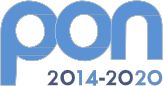 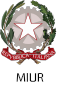 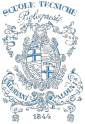 ALDINI VALERIANI40129 Bologna  - Via Sario Bassanelli, 9/11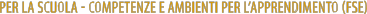 Tel. 051 4156211 - www.iav.itCodice Ministeriale BOIS01900X – Codice Fiscale 02871181208 - Codice univoco ufficio: UFLG18 - e-mail: bois01900x@istruzione.it; bois01900x@pec.istruzione.itProt.n. 2084/7.3	Bologna. 08/03/2022Al personale ATA  (A.A.- CS.- A.T.) con contratto a tempo indeterminato titolari (NO NEOASSUNTI) in questo Istituto.Oggetto: Scheda per l'individuazione dei soprannumerari A.S. 2022/2023 A.T.A.Al fine della formulazione delle graduatorie interne  per l'individuazione di eventuali ATA soprannumerari, si invita a compilare la scheda allegata che dovrà essere restituita tramite mail a questo indirizzo: personale@avbo.it entro e non oltre il 31/03/2022Si precisa che, se nulla è cambiato  rispetto allo scorso anno, dovrà essere compilato e restituito, sempre nei termini sopra stabiliti, solo l'allegato Coloro che usufruiscono  dei benefici previsti dalla legge 104/92, sebbene esclusi dalla formulazione della graduatoria, sono comunque  invitati alla compilazione  del modello 5Si allega: Scaricare la modulistica dal sito Aldini Valeriani•	Scheda per l'individuazione dei soprannumerari A.S. 2022/23 ATA•	Allegato D ATA  secondaria•	Dichiarazione  diritto esclusione L.104-92 - modello  5Il Dirigente  ScolasticoProf. Salvatore GrilloFirma autografa sostituita a mezzo stampa ai sensi dell'art.  3, c. 2, D. Lgs. 3911993Responsabile del procedimento	                  Referente del procedimentoProf. Salvatore Grillo	                     A.A.  Elena Babjakova